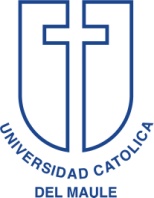 FICHA DEL ALUMNO		MAGÍSTER EN ORIENTACIÓN EDUCACIONAL Y VOCACIONAL (Talca - Ingreso 2016)IDENTIFICACIÓNNombre del AlumnoR.U.T.:              	                                 Fecha Nacimiento:	       /                  / 									 Día	   Mes	      AñoEstado Civil: 	                                             Nacionalidad:	DIRECCIÓN DEL ALUMNO:Particular:	(Población, Villa, Calle, Nº)Comuna:                             Ciudad:                           Región:                    Fono: Lugar de trabajo: Comuna:                            Ciudad:                    Región:                           Fono: Correo electrónico (personal):	Cargo que desempeña:                                             Antigüedad Empresa: ESTUDIOSEstablecimiento Educación Media:	Año de Egreso Enseñanza Media:	Estudios Superiores:	Título Obtenido:	OBSERVACIONESDECLARO BAJO FE DE JURAMENTO QUE  PRECEDENTEMENTE ES VERIDICA, DE COMPROBARSE LO CONTRARIO,  DISPONER DE MI VACANTE.	__________________________	FIRMA ALUMNO